Lead Deadwood Elementary 
Classroom Counseling Lesson Plan 
Learning Objectives:Students will be able to:Identify benefits of having a plan. Learn the importance of goal setting.Supplies/Materials:The 7 Habits of Happy Kids by Sean CoveyPre/Post Have a Plan SurveyGoal Setting Worksheets
Outline:Have students take the pre test a week prior to classroom lesson.Introduce the lesson by asking students if there has ever been something they really wanted that they had to work for. Take examples. Tell students today we are going to read a story about how having a plan can help us reach our goals.Read Goob and the Bug-Collecting Kit from the 7 Habits bookAsk process questions about the book (see below)Have students identify three goals and turn on of them into a SMART goal. Process Questions:What was Goob’s plan? How did it work out?How did Jumper spend his money?How did Goob spend his money?Who spent their money in a better way?How was Goob able to help Jumper in the end?Why is it important to plan ahead?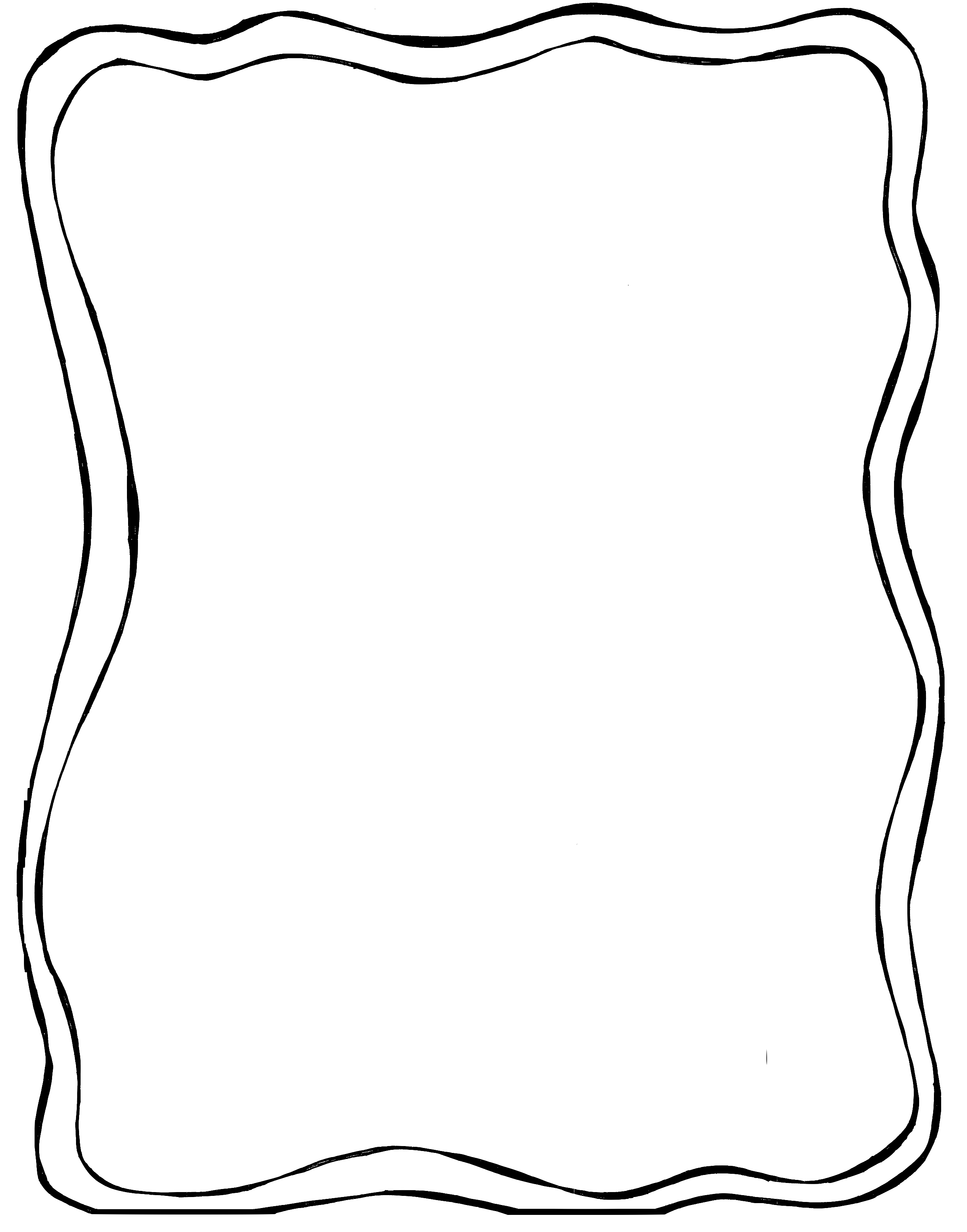 Lesson TitleGrade RangeTime NeededHave A Plan3-430 minutesDomainMindset StandardsBehavior StandardsCareer/ AcademicMS2, MS5LS1, LS3, LS4, LS6, LS7, SMS2, SMS4, SS1, SS5, SS8, SS9SPECIFIC: know exactly what you want to happenMEASURABLE: how will you know you made it happen?ACHIEVABLE: can you really make this happen? RELEVANT:  why is this goal important to you?TIMELY:  when will you make this happen?